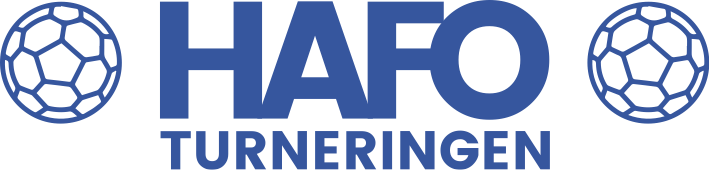 Påmeldingen sendes til:Bjørnar Håndballpå e-post til:pamelding@bjornar.noPåmeldingsfrist: 10.november 2019MINIFOTBALL/MINIHÅNDBALL HØSTEN 2019I BJØRNARHALLENLørdag 23.11 og Søndag 24.11 Påmeldingsavgift kr 500
Betales til 3624.55.54898
Merk med lag, årsklasse og kjønnIdrettslagets navn:Ansvarlig leder:e-post adresse:Mobil :Angi antall lag i hver klasseAngi antall lag i hver klasseAngi antall lag i hver klasseFødselsårKlasser forjenterAntall lagAntall lagKlasser forgutterKlasser forgutterAntall lagKlasser forblandet lagAntalllagAntalllag2013J.6G.6G.6Bl.62012J.7G.7G.7Bl.72011J.8G.8G.8Bl.8